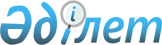 "Өскемен қаласының 2017-2019 жылдарға арналған бюджеті туралы" Өскемен қалалық мәслихатының 2016 жылғы 23 желтоқсандағы № 13/5-VI шешіміне өзгерістер енгізу туралы
					
			Мерзімі біткен
			
			
		
					Шығыс Қазақстан облысы Өскемен қалалық мәслихатының 2017 жылғы 29 наурыздағы № 15/3-VI шешімі. Шығыс Қазақстан облысының Әділет департаментінде 2017 жылғы 5 сәуірде № 4924 болып тіркелді. Қолданылу мерзімінің аяқталуына байланысты тоқтатылды
      РҚАО-ның ескертпесі.

      Құжаттың мәтінінде түпнұсқаның пунктуациясы мен орфографиясы сақталған.
      Қазақстан Республикасының 2008 жылғы 4 желтоқсандағы Бюджет кодексінің 109-бабына, Қазақстан Республикасының 2001 жылғы 23 қаңтардағы "Қазақстан Республикасындағы жергілікті мемлекеттік басқару және өзін-өзі басқару туралы" Заңының 6-бабының 1 тармағының 1) тармақшасына, Шығыс Қазақстан облыстық мәслихатының "Шығыс Қазақстан облыстық мәслихатының "2017-2019 жылдарға арналған облыстық бюджет туралы" 2016 жылғы 9 желтоқсандағы № 8/75-VI шешіміне өзгерістер мен толықтырулар енгізу туралы" 2017 жылдың 10 наурыздағы № 9/98-VI (нормативтік құқықтық актілерді мемлекеттік тіркеу Тізілімінде 4912 нөмірімен тіркелген) шешіміне сәйкес Өскемен қалалық мәслихаты ШЕШТІ:
      1. Өскемен қалалық мәслихатының "Өскемен қаласының 2017-2019 жылдарға арналған бюджеті туралы" 2016 жылғы 23 желтоқсандағы № 13/5-VI (Нормативтік құқықтық актілерді мемлекеттік тіркеу тізілімінде 4797 нөмірімен тіркелген, 2017 жылғы 16 қаңтарда Қазақстан Республикасы нормативтік құқықтық актілерінің эталондық бақылау банкінде жарияланған) шешіміне келесі өзгерістер енгізілсін:
      1 тармақ келесі редакцияда жазылсын: 
      "1. Қаланың 2017-2019 жылдарға арналған бюджеті 1, 2 және 3 қосымшаларға сәйкес тиісінше, соның ішінде 2017 жылға арналған келесі көлемдерде бекітілсін: 
      1) кірістер – 31 628 258,2 мың теңге, соның ішінде:
      салықтық түсімдер – 16 828 789,5 мың теңге;
      салықтық емес түсімдер – 185 850,0 мың теңге;
      негізгі капиталды сатудан түсетін түсімдер – 1 386 223,7 мың теңге;
      трансферттердің түсімдері – 13 227 395,0 мың теңге;
      2) шығындар – 33 383 030,4 мың теңге;
      3) таза бюджеттік несиелендіру – 2 029 611,0 мың теңге, оның ішінде:
      бюджеттік кредиттер – 2 029 611,0 мың теңге;
      бюджеттік кредиттерді өтеу – 0,0;
      4) қаржылық активтермен операциялар бойынша сальдо – 0,0;
      5) бюджет тапшылығы – - 3 784 383,2 мың теңге;
      6) бюджеттің тапшылығын қаржыландыру – 3 784 383,2 мың теңге."; 
      4 тармақ келесі редакцияда жазылсын: 
      "4. Шығыс Қазақстан облыстық мәслихатының "Шығыс Қазақстан облыстық мәслихатының "2017-2019 жылдарға арналған облыстық бюджет туралы" 2016 жылғы 9 желтоқсандағы № 8/75-VI шешіміне өзгерістер мен толықтырулар енгізу туралы" 2017 жылғы 10 наурыздағы № 9/98-VI (нормативтік құқықтық актілерді мемлекеттік тіркеу Тізілімінде 4912 нөмірімен тіркелген) шешіміне сәйкес 2017 жылға арналған кірістерді бөлу нормативтері атқарылуға алынсын:
      1) төлем көзінен салынатын, кірістерден ұсталатын жеке табыс салығы – 22,2 %;
      2) әлеуметтік салық – 22,2 %.".
      1 қосымша осы шешімнің қосымшасына сәйкес келесі редакцияда жазылсын.
      2. Осы шешім 2017 жылғы 1 қаңтардан бастап қолданысқа енгізіледі.  Өскемен қаласының 2017 жылға арналған бюджеті
					© 2012. Қазақстан Республикасы Әділет министрлігінің «Қазақстан Республикасының Заңнама және құқықтық ақпарат институты» ШЖҚ РМК
				
      Сессия төрағасы

Т. Рахимжанова

      Қалалық мәслихат

      хатшысының өкілеттігін

      уақытша жүзеге асыратын

А. Құрманғалиев
Өскемен қалалық мәслихатының 
2017 жылғы 29 наурыздағы 
№ 15/3-VI шешіміне қосымшаӨскемен қалалық мәслихатының 
2016 жылғы 23 желтоқсандағы 
№ 13/5-VI шешіміне қосымша 1
Санаты
Санаты
Санаты
Санаты
Барлық кірістер (мың теңге)
Сыныбы
Сыныбы
Сыныбы
Барлық кірістер (мың теңге)
Ішкі сыныбы
Ішкі сыныбы
Барлық кірістер (мың теңге)
Атауы
Барлық кірістер (мың теңге)
1
2
3
4
5
I. КІРІСТЕР
31 628 258,2
1
Салықтық түсімдер
16 828 789,5
01
Табыс салығы
5 970 721,6
2
Жеке табыс салығы
5 970 721,6
03
Әлеуметтік салық
3 576 115,9
1
Әлеуметтік салық
3 576 115,9
04
Меншікке салынатын салықтар
5 318 960,0
1
Мүлікке салынатын салықтар
3 404 900,0
3
Жер салығы
618 464,0
4
Көлік құралдарына салынатын салық
1 295 000,0
5
Бірыңғай жер салығы
596,0
05
Тауарларға, жұмыстарға және қызметтерге салынатын ішкі салықтар
1 272 343,0
2
Акциздер
189 158,0
3
Табиғи және басқа да ресурстарды пайдаланғаны үшін түсетін түсімдер
182 500,0
4
Кәсіпкерлік және кәсіби қызметті жүргізгені үшін алынатын алымдар
869 685,0
5
Ойын бизнесіне салық
31 000,0
08
Заңдық мәнді іс-әрекеттерді жасағаны және (немесе) оған уәкілеттігі бар мемлекеттік органдар немесе лауазымды адамдар құжаттар бергені үшін алынатын міндетті төлемдер
690 649,0
1
Мемлекеттік баж
690 649,0
2
Салықтық емес түсімдер
185 850,0
01
Мемлекеттік меншіктен түсетін кірістер
116 850,0
5
Мемлекет меншігіндегі мүлікті жалға беруден түсетін кірістер
116 850,0
06
Басқа да салықтық емес түсімдер 
69 000,0
1
Басқа да салықтық емес түсімдер 
69 000,0
3
Негізгі капиталды сатудан түсетін түсімдер
1 386 223,7
01
Мемлекеттік мекемелерге бекітілген мемлекеттік мүлікті сату
1 131 223,7
1
Мемлекеттік мекемелерге бекітілген мемлекеттік мүлікті сату
1 131 223,7
03
Жерді және материалдық емес активтерді сату
255 000,0
1
Жерді сату
230 000,0
2
Материалдық емес активтерді сату
25 000,0
4
Трансферттердің түсімдері
13 227 395,0
02
Мемлекеттік басқарудың жоғары тұрған органдарынан түсетін трансферттер
13 227 395,0
2
Облыстық бюджеттен түсетін трансферттер
13 227 395,0
Функционалдық топ
Функционалдық топ
Функционалдық топ
Функционалдық топ
Барлық шығындар (мың теңге)
Бюджеттік бағдарламалардың әкімшісі
Бюджеттік бағдарламалардың әкімшісі
Бюджеттік бағдарламалардың әкімшісі
Барлық шығындар (мың теңге)
Бюджеттік бағдарлама
Бюджеттік бағдарлама
Барлық шығындар (мың теңге)
Атауы
Барлық шығындар (мың теңге)
1
2
3
4
5
II. ШЫҒЫНДАР
33 383 030,4
01
Жалпы сипаттағы мемлекеттiк қызметтер 
412 331,0
112
Аудан (облыстық маңызы бар қала) мәслихатының аппараты
25 312,0
001
Аудан (облыстық маңызы бар қала) мәслихатының қызметін қамтамасыз ету жөніндегі қызметтер
25 102,0
003
Мемлекеттік органның күрделі шығыстары
210,0
122
Аудан (облыстық маңызы бар қала) әкімінің аппараты
205 220,0
001
Аудан (облыстық маңызы бар қала) әкімінің қызметін қамтамасыз ету жөніндегі қызметтер
201 301,0
003
Мемлекеттік органның күрделі шығыстары
3 919,0
452
Ауданның (облыстық маңызы бар қаланың) қаржы бөлімі
57 326,2
001
Ауданның (облыстық маңызы бар қаланың) бюджетін орындау және коммуналдық меншігін басқару саласындағы мемлекеттік саясатты іске асыру жөніндегі қызметтер 
48 796,1
003
Салық салу мақсатында мүлікті бағалауды жүргізу
6 750,1
010
Жекешелендіру, коммуналдық меншікті басқару, жекешелендіруден кейінгі қызмет және осыған байланысты дауларды реттеу 
1 080,0
018
Мемлекеттік органның күрделі шығыстары
700,0
453
Ауданның (облыстық маңызы бар қаланың) экономика және бюджеттік жоспарлау бөлімі
51 485,1
001
Экономикалық саясатты, мемлекеттік жоспарлау жүйесін қалыптастыру және дамыту саласындағы мемлекеттік саясатты іске асыру жөніндегі қызметтер
48 471,7
004
Мемлекеттік органның күрделі шығыстары
461,4
061
Бюджеттік инвестициялар және мемлекеттік-жекешелік әріптестік, оның ішінде концессия мәселелері жөніндегі құжаттаманы сараптау және бағалау
2 552,0
458
Ауданның (облыстық маңызы бар қаланың) тұрғын үй-коммуналдық шаруашылығы, жолаушылар көлігі және автомобиль жолдары бөлімі
72 987,7
001
Жергілікті деңгейде тұрғын үй-коммуналдық шаруашылығы, жолаушылар көлігі және автомобиль жолдары саласындағы мемлекеттік саясатты іске асыру жөніндегі қызметтер
72 432,7
013
Мемлекеттік органның күрделі шығыстары
555,0
02
Қорғаныс
24 962,0
122
Аудан (облыстық маңызы бар қала) әкімінің аппараты
24 962,0
005
Жалпыға бірдей әскери міндетті атқару шеңберіндегі іс-шаралар
24 962,0
03
Қоғамдық тәртіп, қауіпсіздік, құқықтық, сот, қылмыстық-атқару қызметі
111 666,0
458
Ауданның (облыстық маңызы бар қаланың) тұрғын үй-коммуналдық шаруашылығы, жолаушылар көлігі және автомобиль жолдары бөлімі
90 000,0
021
Елдi мекендерде жол қозғалысы қауiпсiздiгін қамтамасыз ету
90 000,0
499
Ауданның (облыстық маңызы бар қаланың) азаматтық хал актілерін тіркеу бөлімі 
21 666,0
001
Жергілікті деңгейде азаматтық хал актілерін тіркеу саласындағы мемлекеттік саясатты іске асыру жөніндегі қызметтер
21 666,0
04
Бiлiм беру
12 835 872,5
464
Ауданның (облыстық маңызы бар қаланың) білім бөлімі
12 670 957,5
001
Жергілікті деңгейде білім беру саласындағы мемлекеттік саясатты іске асыру жөніндегі қызметтер
32 074,0
003
Жалпы білім беру
7 615 424,0
005
Ауданның (облыстық маңызы бар қаланың) мемлекеттік білім беру мекемелер үшін оқулықтар мен оқу-әдiстемелiк кешендерді сатып алу және жеткізу
221 782,0
006
Балаларға қосымша білім беру 
718 422,5
009
Мектепке дейінгі тәрбие мен оқыту ұйымдарының қызметін қамтамасыз ету
1 400 236,0
015
Жетім баланы (жетім балаларды) және ата-аналарының қамқорынсыз қалған баланы (балаларды) күтіп-ұстауға қамқоршыларға (қорғаншыларға) ай сайынға ақшалай қаражат төлемі
106 509,0
022
Жетім баланы (жетім балаларды) және ата-анасының қамқорлығынсыз қалған баланы (балаларды) асырап алғаны үшін Қазақстан азаматтарына біржолғы ақша қаражатын төлеуге арналған төлемдер
2 553,0
040
Мектепке дейінгі білім беру ұйымдарында мемлекеттік білім беру тапсырысын іске асыруға
2 262 682,0
067
Ведомстволық бағыныстағы мемлекеттік мекемелерінің және ұйымдарының күрделі шығыстары
311 275,0
465
Ауданның (облыстық маңызы бар қаланың) дене шынықтыру және спорт бөлімі
159 915,0
017
Балалар мен жасөспірімдерге спорт бойынша қосымша білім беру
159 915,0
467
Ауданның (облыстық маңызы бар қаланың) құрылыс бөлімі
5 000,0
024
Бастауыш, негізгі орта және жалпы орта білім беру объектілерін салу және реконструкциялау
5 000,0
06
Әлеуметтiк көмек және әлеуметтiк қамсыздандыру
1 623 783,5
451
Ауданның (облыстық маңызы бар қаланың) жұмыспен қамту және әлеуметтік бағдарламалар бөлімі
1 566 537,5
001
Жергілікті деңгейде халық үшін әлеуметтік бағдарламаларды жұмыспен қамтуды қамтамасыз етуді іске асыру саласындағы мемлекеттік саясатты іске асыру жөніндегі қызметтер 
79 834,8
002
Жұмыспен қамту бағдарламасы
314 049,0
004
Ауылдық жерлерде тұратын денсаулық сақтау, білім беру, әлеуметтік қамтамасыз ету, мәдениет, спорт және ветеринар мамандарына отын сатып алуға Қазақстан Республикасының заңнамасына сәйкес әлеуметтік көмек көрсету
1 696,0
005
Мемлекеттік атаулы әлеуметтік көмек 
3 150,0
006
Тұрғын үйге көмек көрсету
15 450,0
007
Жергілікті өкілетті органдардың шешімі бойынша мұқтаж азаматтардың жекелеген топтарына әлеуметтік көмек
506 280,0
010
Үйден тәрбиеленіп оқытылатын мүгедек балаларды материалдық қамтамасыз ету
4 000,0
011
Жәрдемақыларды және басқа да әлеуметтік төлемдерді есептеу, төлеу мен жеткізу бойынша қызметтерге ақы төлеу
6 449,0
013
Белгіленген тұрғылықты жері жоқ тұлғаларды әлеуметтік бейімдеу
63 309,0
015
Зейнеткерлер мен мүгедектерге әлеуметтiк қызмет көрсету аумақтық орталығы
248 027,0
016
18 жасқа дейінгі балаларға мемлекеттік жәрдемақылар
10 100,0
017
Мүгедектерді оңалту жеке бағдарламасына сәйкес, мұқтаж мүгедектерді міндетті гигиеналық құралдармен және ымдау тілі мамандарының қызмет көрсетуін, жеке көмекшілермен қамтамасыз ету 
179 978,0
023
Жұмыспен қамту орталықтарының қызметін қамтамасыз ету
81 303,0
025
Өрлеу жобасы бойынша келісілген қаржылай көмекті енгізу
20 250,0
028
Күш көрсету немесе күш көрсету қаупі салдарынан қиын жағдайларға тап болған тәуекелдер тобындағы адамдарға қызметтер
2 596,0
050
Қазақстан Республикасында мүгедектердің құқықтарын қамтамасыз ету және өмір сүру сапасын жақсарту жөніндегі 2012 - 2018 жылдарға арналған іс-шаралар жоспарын іске асыру
20 604,0
067
Ведомстволық бағыныстағы мемлекеттік мекемелерінің және ұйымдарының күрделі шығыстары
9 461,7
464
Ауданның (облыстық маңызы бар қаланың) білім бөлімі
57 246,0
008
Жергілікті өкілді органдардың шешімі бойынша білім беру ұйымдарының күндізгі оқу нысанында оқитындар мен тәрбиеленушілерді қоғамдық көлікте (таксиден басқа) жеңілдікпен жол жүру түрінде әлеуметтік қолдау 
48 000,0
030
Патронат тәрбиешілерге берілген баланы (балаларды) асырап бағу 
9 246,0
07
Тұрғын үй-коммуналдық шаруашылық
12 303 111,2
458
Ауданның (облыстық маңызы бар қаланың) тұрғын үй-коммуналдық шаруашылығы, жолаушылар көлігі және автомобиль жолдары бөлімі
2 664 134,4
003
Мемлекеттік тұрғын үй қорының сақталуын ұйымдастыру
113 130,6
004
Азматтардың жекелген санаттарын тұрғын үймен қамтамасыз ету
28 500,0
015
Елдi мекендердегі көшелердi жарықтандыру
424 652,3
016
Елдi мекендердiң санитариясын қамтамасыз ету
60 000,0
017
Жерлеу орындарын ұстау және туыстары жоқ адамдарды жерлеу
14 149,0
018
Елдi мекендердi абаттандыру және көгалдандыру
609 163,0
028
Коммуналдық шаруашылығын дамыту
3 228,3
029
Сумен жабдықтау және су бұру жүйелерін дамыту
1 209 571,2
048
Қаланы және елді мекендерді абаттандыруды дамыту
201 740,0
467
Ауданның (облыстық маңызы бар қаланың) құрылыс бөлімі
9 616 822,8
003
Коммуналдық тұрғын үй қорының тұрғын үйін жобалау және (немесе) салу, реконструкциялау
6 264 638,3
004
Инженерлік-коммуникациялық инфрақұрылымды жобалау, дамыту және (немесе) жайластыру
3 348 717,9
007
Қаланы және елді мекендерді абаттандыруды дамыту
750,0
072
Нәтижелі жұмыспен қамтуды және жаппай кәсіпкерлікті дамыту бағдарламасы шеңберінде қызметтік тұрғын үй салу, инженерлік-коммуникациялық инфрақұрылымды дамыту, жастарға арналған жатақханаларды салу, салып бітіру 
2 716,6
479
Ауданның (облыстық маңызы бар қаланың) тұрғын үй инспекциясы бөлімі
22 154,0
001
Жергілікті деңгейде тұрғын үй қоры саласындағы мемлекеттік саясатты іске асыру жөніндегі қызметтер
21 819,0
005
Мемлекеттік органның күрделі шығыстары
335,0
08
Мәдениет, спорт, туризм және ақпараттық кеңістiк
678 061,0
455
Ауданның (облыстық маңызы бар қаланың) мәдениет және тілдерді дамыту бөлімі
318 251,0
001
Жергілікті деңгейде тілдерді және мәдениетті дамыту саласындағы мемлекеттік саясатты іске асыру жөніндегі қызметтер
22 794,0
003
Мәдени-демалыс жұмысын қолдау
119 782,0
006
Аудандық (қалалық) кiтапханалардың жұмыс iстеуi
142 154,0
007
Мемлекеттік тілді және Қазақстан халқының басқа да тілдерін дамыту
33 521,0
456
Ауданның (облыстық маңызы бар қаланың) ішкі саясат бөлімі
127 429,0
001
Жергілікті деңгейде ақпарат, мемлекеттілікті нығайту және азаматтардың әлеуметтік сенімділігін қалыптастыру саласында мемлекеттік саясатты іске асыру жөніндегі қызметтер
30 299,6
002
Мемлекеттік ақпараттық саясат жүргізу жөніндегі қызметтер
61 000,0
003
Жастар саясаты саласында іс-шараларды іске асыру
35 629,4
032
Ведомстволық бағыныстағы мемлекеттік мекемелерінің және ұйымдарының күрделі шығыстары
500,0
465
Ауданның (облыстық маңызы бар қаланың) дене шынықтыру және спорт бөлімі
229 872,8
001
Жергілікті деңгейде дене шынықтыру және спорт саласындағы мемлекеттік саясатты іске асыру жөніндегі қызметтер
17 116,5
004
Мемлекеттік органның күрделі шығыстары
200,0
005
Ұлттық және бұқаралық спорт түрлерін дамыту
166 869,8
006
Аудандық (облыстық маңызы бар қалалық) деңгейде спорттық жарыстар өткiзу
14 613,0
007
Әртүрлi спорт түрлерi бойынша аудан (облыстық маңызы бар қала) құрама командаларының мүшелерiн дайындау және олардың облыстық спорт жарыстарына қатысуы
28 628,0
032
Ведомстволық бағыныстағы мемлекеттік мекемелерінің және ұйымдарының күрделі шығыстары
2 445,5
467
Ауданның (облыстық маңызы бар қаланың) құрылыс бөлімі
2 508,2
008
Cпорт объектілерін дамыту
1 200,0
011
Мәдениет объектілерін дамыту
1 308,2
10
Ауыл, су, орман, балық шаруашылығы, ерекше қорғалатын табиғи аумақтар, қоршаған ортаны және жануарлар дүниесін қорғау, жер қатынастары
115 828,7
473
Ауданның (облыстық маңызы бар қаланың) ветеринария бөлімі
63 641,7
001
Жергілікті деңгейде ветеринария саласындағы мемлекеттік саясатты іске асыру жөніндегі қызметтер
30 870,0
003
Мемлекеттік органның күрделі шығыстары
241,7
005
Мал көмінділерінің (биотермиялық шұңқырлардың) жұмыс істеуін қамтамасыз ету
1 700,0
007
Қаңғыбас иттер мен мысықтарды аулауды және жоюды ұйымдастыру
12 000,0
008
Алып қойылатын және жойылатын ауру жануарлардың, жануарлардан алынатын өнімдер мен шикізаттың құнын иелеріне өтеу
551,0
010
Ауыл шаруашылығы жануарларын сәйкестендіру жөніндегі іс-шараларды өткізу
2 700,0
011
Эпизоотияға қарсы іс-шаралар жүргізу
15 579,0
498
Ауданның (облыстық маңызы бар қаланың) жер қатынастары және ауыл шаруашылығы бөлімі
52 187,0
001
Жергілікті деңгейде жер қатынастары және ауыл шаруашылығы саласындағы мемлекеттік саясатты іске асыру жөніндегі қызметтер
52 187,0
11
Өнеркәсіп, сәулет, қала құрылысы және құрылыс қызметі
97 404,3
467
Ауданның (облыстық маңызы бар қаланың) құрылыс бөлімі
40 073,4
001
Жергілікті деңгейде құрылыс саласындағы мемлекеттік саясатты іске асыру жөніндегі қызметтер
39 073,4
017
Мемлекеттік органның күрделі шығыстары
1 000,0
468
Ауданның (облыстық маңызы бар қаланың) сәулет және қала құрылысы бөлімі
57 330,9
001
Жергілікті деңгейде сәулет және қала құрылысы саласындағы мемлекеттік саясатты іске асыру жөніндегі қызметтер
47 330,9
003
Аудан аумағында қала құрылысын дамыту схемаларын және елді мекендердің бас жоспарларын әзірлеу
10 000,0
12
Көлiк және коммуникация
4 478 616,0
458
Ауданның (облыстық маңызы бар қаланың) тұрғын үй-коммуналдық шаруашылығы, жолаушылар көлігі және автомобиль жолдары бөлімі
4 478 616,0
023
Автомобиль жолдарының жұмыс істеуін қамтамасыз ету
1 193 300,0
045
Аудандық маңызы бар автомобиль жолдарын және елді-мекендердің көшелерін күрделі және орташа жөндеу
1 000 000,0
13
Басқалар
609 042,4
452
Ауданның (облыстық маңызы бар қаланың) қаржы бөлімі
80 000,0
012
Ауданның (облыстық маңызы бар қаланың) жергілікті атқарушы органының резерві 
80 000,0
453
Ауданның (облыстық маңызы бар қаланың) экономика және бюджеттік жоспарлау бөлімі
200,0
003
Жергілікті бюджеттік инвестициялық жобалардың техникалық-экономикалық негіздемелерін және мемлекеттік-жекешелік әріптестік жобалардың, оның ішінде концессиялық жобалардың конкурстық құжаттамаларын әзірлеу немесе түзету, сондай-ақ қажетті сараптамаларын жүргізу, мемлекеттік-жекешелік әріптестік жобаларды, оның ішінде концессиялық жобаларды консультациялық сүйемелдеу
200,0
458
Ауданның (облыстық маңызы бар қаланың) тұрғын үй-коммуналдық шаруашылығы, жолаушылар көлігі және автомобиль жолдары бөлімі
491 025,4
040
Өңірлерді дамытудың 2020 жылға дейінгі бағдарламасы шеңберінде өңірлерді экономикалық дамытуға жәрдемдесу бойынша шараларды іске асыру
11 000,0
043
Өңірлерді дамытудың 2020 жылға дейінгі бағдарламасы шеңберінде инженерлік инфрақұрылымды дамыту
480 025,4
469
Ауданның (облыстық маңызы бар қаланың) кәсіпкерлік бөлімі
37 817,0
001
Жергілікті деңгейде кәсіпкерлікті дамыту саласындағы мемлекеттік саясатты іске асыру жөніндегі қызметтер
30 917,0
003
Кәсіпкерлік қызметті қолдау
6 500,0
004
Мемлекеттік органның күрделі шығыстары
400,0
14
Борышқа қызмет көрсету
3 029,4
452
Ауданның (облыстық маңызы бар қаланың) қаржы бөлімі
3 029,4
013
Жергілікті атқарушы органдардың облыстық бюджеттен қарыздар бойынша сыйақылар мен өзге де төлемдерді төлеу бойынша борышына қызмет көрсету
3 029,4
15
Трансферттер
89 322,4
452
Ауданның (облыстық маңызы бар қаланың) қаржы бөлімі
89 322,4
006
Нысаналы пайдаланылмаған (толық пайдаланылмаған) трансферттерді қайтару
76 007,0
054
Қазақстан Республикасының Ұлттық қорынан берілетін нысаналы трансферт есебінен республикалық бюджеттен бөлінген пайдаланылмаған (түгел пайдаланылмаған) нысаналы трансферттердің сомасын қайтару
13 315,4
III. ТАЗА БЮДЖЕТТІК НЕСИЕЛЕНДІРУ
2 029 611,0
Бюджеттік кредиттер
2 029 611,0
07
Тұрғын үй-коммуналдық шаруашылық
2 029 611,0
458
Ауданның (облыстық маңызы бар қаланың) тұрғын үй-коммуналдық шаруашылығы, жолаушылар көлігі және автомобиль жолдары бөлімі
2 029 611,0
053
Жылу, сумен жабдықтау және су бұру жүйелерін реконструкция және құрылыс үшін кредит беру
2 029 611,0
Бюджеттік кредиттерді өтеу
0,0
IV. ҚАРЖЫЛЫҚ АКТИВТЕРМЕН ОПЕРАЦИЯЛАР БОЙЫНША САЛЬДО
0,0
V. БЮДЖЕТ ТАПШЫЛЫҒЫ 
-3 784 383,2
VI. БЮДЖЕТ ТАПШЫЛЫҒЫН ҚАРЖЫЛАНДЫРУ
3 784 383,2